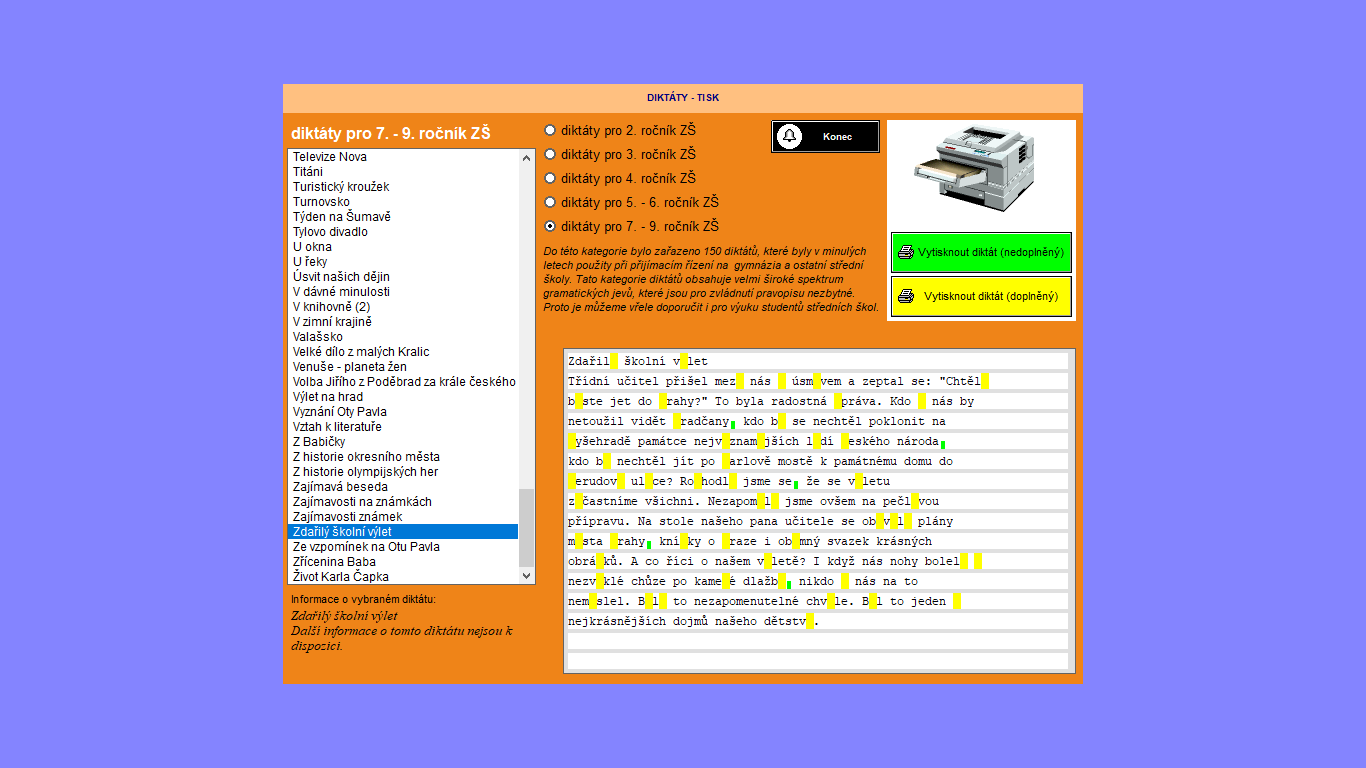 Přepište diktát, nebo tam jen doplňte vše potřebné a pošlete mi to na jiri.vosala@seznam.czHezký denJirka Vosála